Wat heb jij allemaal over voor je droombaan? Geloof jij dat alles mogelijk is als je er maar hard voor werkt?O	JA, want	______________________________________________________________		______________________________________________________________O	NEE, want	______________________________________________________________		______________________________________________________________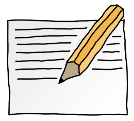 OPDRACHT 2.4